Assemblée des représentants juniors de la Polynésie française (A.R.J.P.F)
CALENDRIER DES OPERATIONS 2016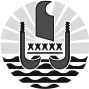 
POLYNéSIE FRANçAISE Ministère
de l’education
et de l’enseignement superieur,
de la jeunesse et des sports direction generale de l’education
et des enseignements	ANNEXE 5 PIRAE, le ECHEANCESOPERATIONS30 novembre 2015Retour des classes participantes1er décembre 2015Communication de la liste des écoles et des classes participantesEntre le 1er et le 4 décembre 2015Election du représentant junior et de son suppléantVendredi 11 décembre 2015Retour des résultats de l’élection du représentant junior et de son suppléantVendredi 12 février 2016Retour des productions des classes et des deux questions aux personnalitésMercredi 17 février 2016Réunion du comité de lecture pour la sélection des textes Lundi 22 février 2016Envoi des textes retenus dans les écolesMercredi 16 mars 2016Réunion du comité de lecture pour sélection des questions orales aux personnalitésSemaine du lundi 28 au jeudi 31 marsSemaine à TahitiVisite CESCVisite PrésidenceLes mercredi 30 et jeudi 31 marsSession de l’APF